               Poniedziałek    30.03.2020r. 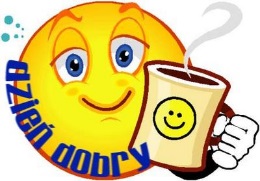  TEMAT :  RYSUJEMY Z NATURY. CO JEST WAŻNIEJSZE – OBSERWACJA RZECZYWISTOŚCI, INTERPRETOWANIE ŚWIATA PO SWOJEMU, CZY TEŻ INSPIROWANIE SIĘ NATURĄ?   ( wpisać do zeszytu) Pojęcia podstawowe  ( do wyjaśnienia w zeszycie po zapoznaniu się z tekstem z podręcznika lub skorzystaniu z innych źródeł)krajobraz, sztafaż interpretacja inspiracja wyobraźnia realizm deformacja szkic kompozycja Podręcznik: 4. Realizm, ekspresja i synteza, s. 16–19; 7. Odważne interpretacje – malarstwo, s. 34–37  -   indywidualne zapoznanie z tematamiPraca plastyczna :   ,, Widok za moim oknem ’’  (farby plakatowe)Waszym zadaniem jest wykonanie pracy malując z natury czyli to co widzicie . Temat to krajobraz.   (Proszę pamiętać o linii horyzontu)Prace plastyczne proszę wykonać w sposób realistyczny na formacie A4.Wykonane prace można gromadzić w teczce i przynieść do sprawdzenia na pierwszą lekcję gdy wrócimy do szkoły lub zrobić zdjęcie i przesłać na adres : t.orlinska@poczta.neostrada.plŻyczę twórczej pracy  !!!